Gimino-wiijiw!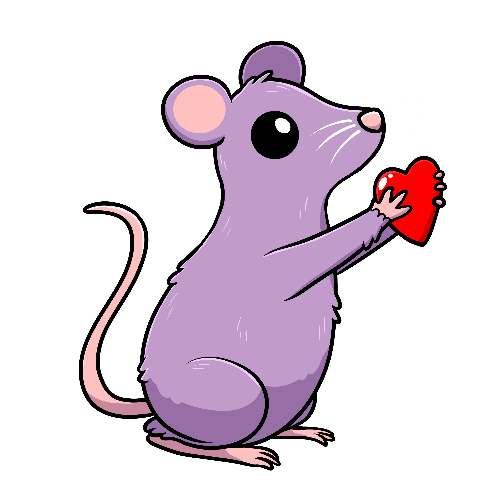 You are a good friend!Gizhawenimin!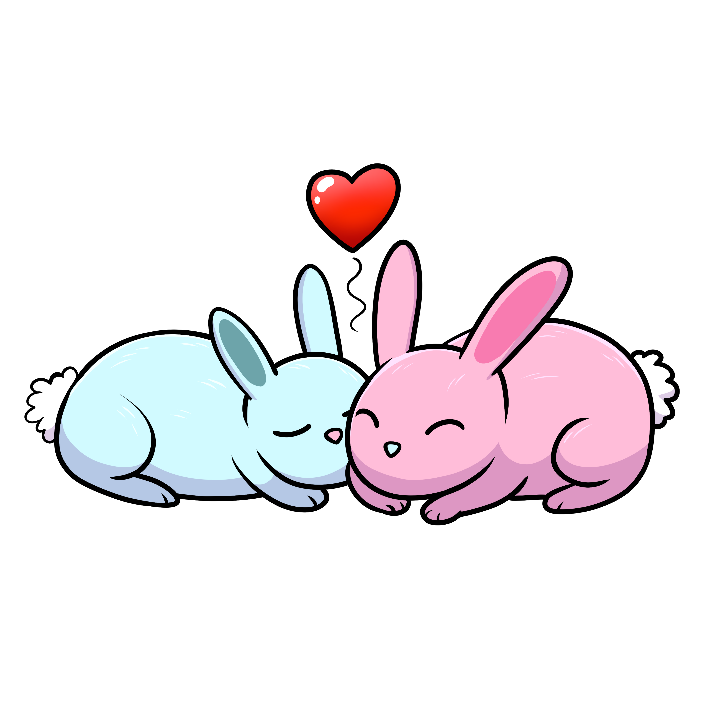 I love you!Gigizhewaadiz!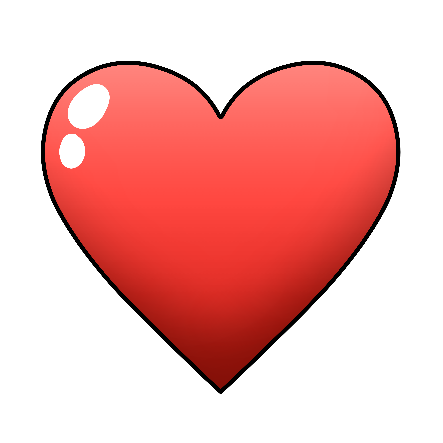 You are kind! 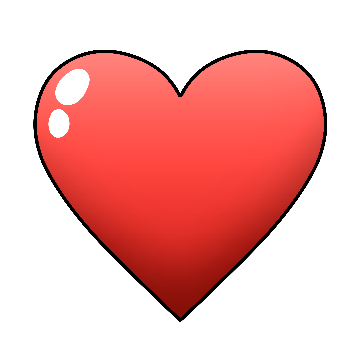 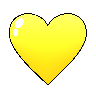 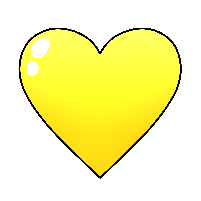 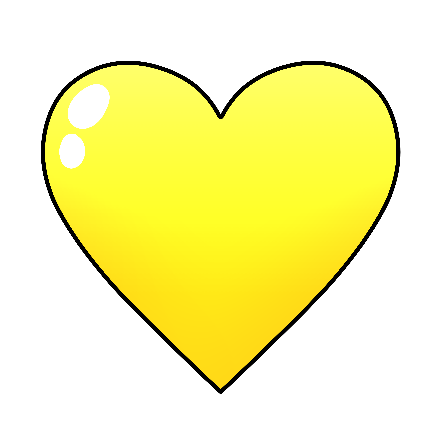 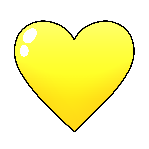 Gigichiinendaagoz!You are special!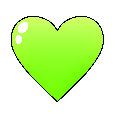 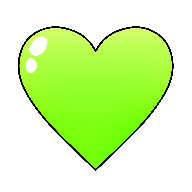 Giwawiyadendaagoz!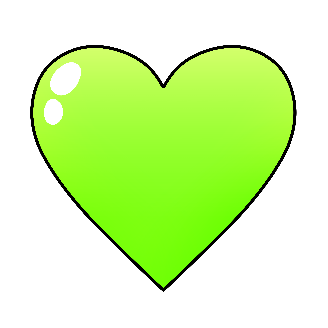 You are funny! 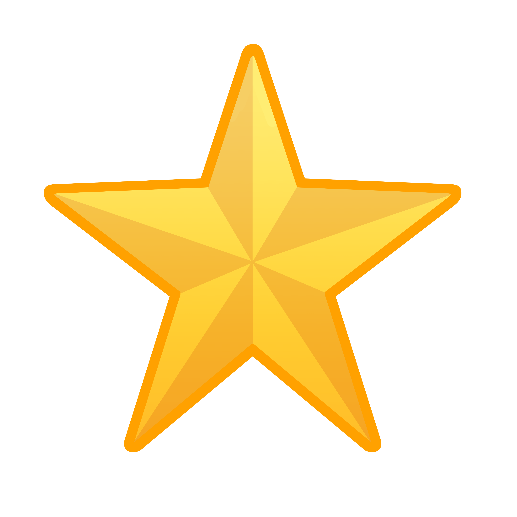 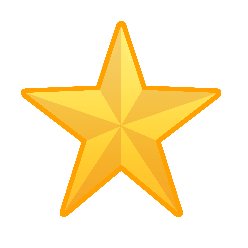 Gigikendaas!You are smart!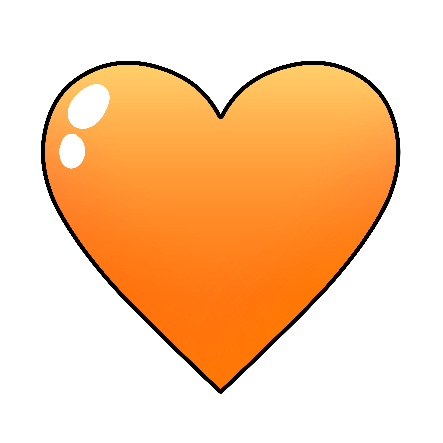 Kakininjiinishin!Hug me! 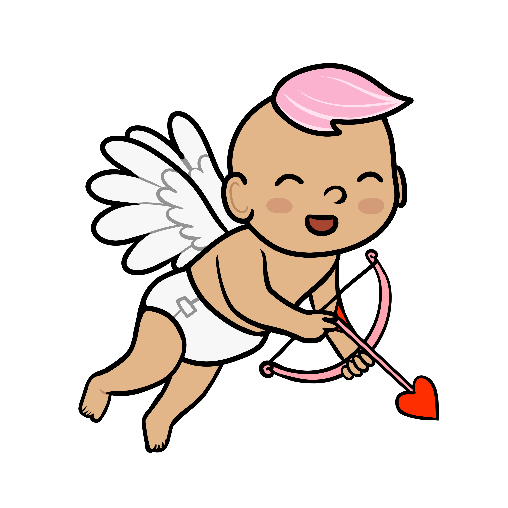 Ojiimishin!Kiss me!
Zazaginikenidaa! 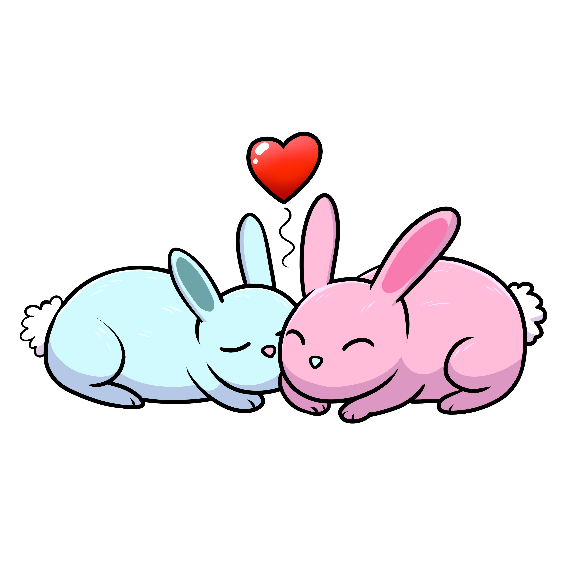 Let’s hold hands!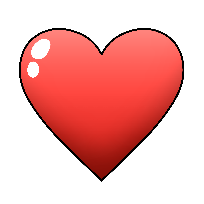 Miijidaa ziinzibaakwadoonsan!Let’s eat candy!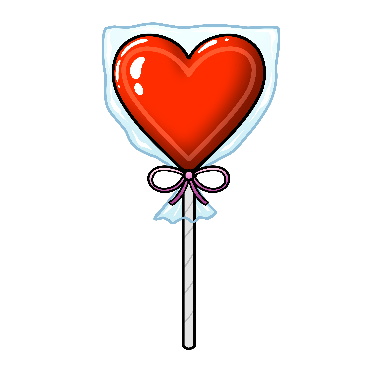 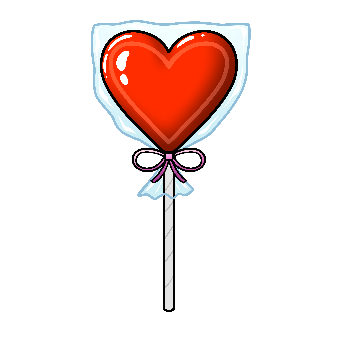 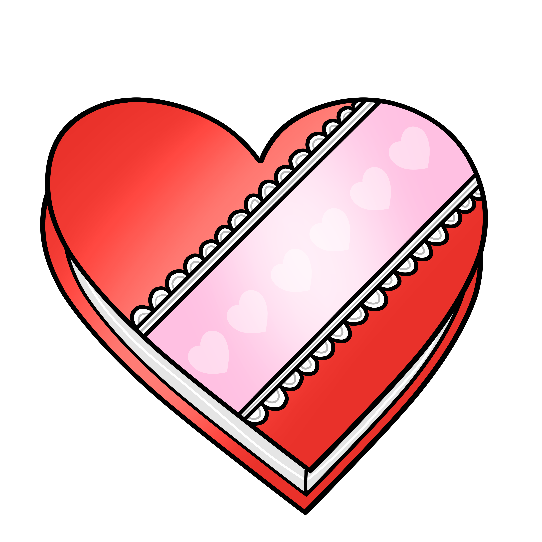 Giminwenimin!I like you!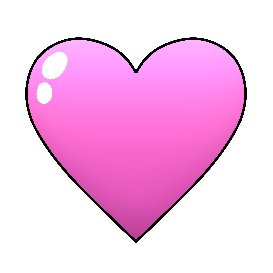 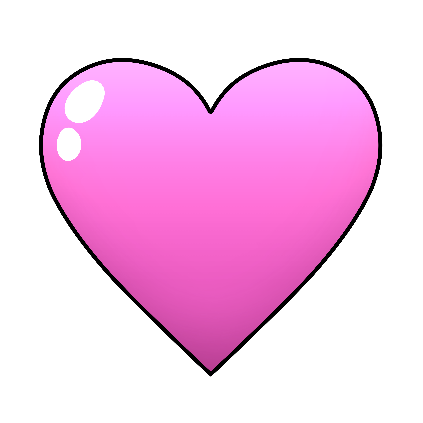 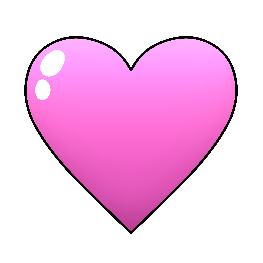 Gimiikawaadiz!You are beautiful/handsome!